Sommerlejr til Thiseladegård 2020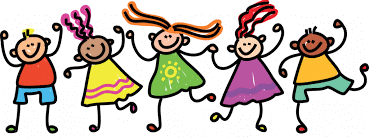 Kære børn og forældreMandag d. 29 juni til torsdag d. 2 juli glæder vi os til at komme på lejr.12 børn fra 4., 5. og 6. klassetrin samt Henrik og Birgit drager mod det nordjyske for at søge frisk luft, omsorg til kæledyr og hygge.Praktiske oplysninger:Vores bus kører fra Hinnerup Fritidscenter 8.30 så i skal være her 8.10. Vi kører i en bus med plads til 17 personer + vi tager vores egen bus røde bus med til kortere ture deroppe.Vi er tilbage i Hinnerup Fritidscenter ca. kl. 15.00. Det er muligt at være i klub til kl 16.00 hvis der er behov.En af dagene vil vi tage til Løkken eller Blokhus med mulighed for køb af souvenirs eller shopping.Prisen for årets lejr er 850 kr. som dækker transport, mad, ophold og lommepenge (20kr. pr dag.)Regningen for lejrophold betales over e-boks.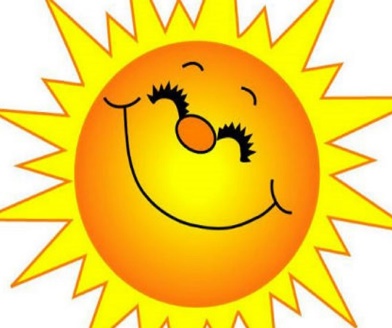 Pakkeliste:Toiletsager: shampoo, tandpasta, sæbe, tandbørste og solcreme etc.2x HåndklæderRegntøj og gummistøvlerVarm/vindtæt jakke til en sommeraftenHusk fornuftige sko, da vi er ude mange timer om dagen, samt indesko.BadetøjEt sæt rent tøj til hver dag da vi er er på en går med dyr. Sovepose eller sengelinned (der er dyner og puder på stedet). Alle skal medbringe lagen.Lommelygte, sovedyr og lommepenge til shopping.Medicin:Hvis dit barn dagligt tager medicin, vil vi gerne orienteres om det på forhånd. Så har vi mulighed for at hjælpe, hvis der er brug for det. Er der andet som du/i mener at vi skal vide, så henvend dig/jer endelig til os inden afrejse.Telefon og Ipad:Må medbringes, men vil blive begrænset til en time om dagen.Værelser:Børnene bor på flersengsstuer. Vi fordeler børnene på stuerne. Husk sygesikringskort og lommepenge i en kuvert med navn på til Birgit.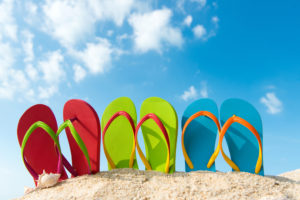 Vi kan kontaktes på følgende numre, på lejren:Henrik 25365529Birgit 26336053www.thiseladegård.dkVendsyssel lejrskole, kirkebakken 25, Thise, 9700 Brønderslev. Tlf: 98887013Vi glæder os til turen.Mange hilsner fra Birgit og Henrik